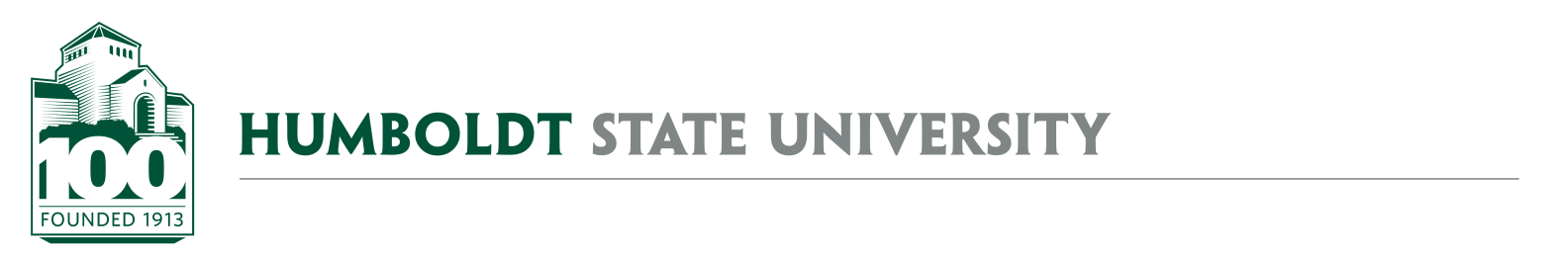 AGENDACampus Landscape & Tree Advisory CommitteeFebruary 22, 2016Introductions for New Committee MembersReview & Approve Meeting Notes from December MeetingReportsCampus Community Garden ProjectTree Campus USA DesignationG14/15 Parking Lot Replacement ProjectDiscuss Tree Removal Request from HousingDiscuss Annual Tree Maintenance Plan & Schedule Campus TourDiscuss Update of Campus Standard Plant ListFUTURE TOPICSFinalize Campus Landscape Maintenance Level Designations & MapDiscuss Development of Integrated Pest Management PlanDiscuss & Recommend Objectives for Redevelopment of LK Wood Median